	Jelentkezési lapPTE Kultúratudományi, Pedagógusképző és Vidékfejlesztési Kar által szervezettELŐZETES ALKALMASSÁGI VIZSGÁRAA vizsga időpontja:	2024. január 9. 13 óraA vizsga helyszíne:	PTE KPVK Főépület, 7100 Szekszárd, Rákóczi u. 1.Az előzetes alkalmassági vizsgával kapcsolatos további információ: mohai.kinga@pte.hu vagy 06-74-528-300 / 1122-es mellékA jelentkezési lapot szíveskedjen e-mailben, az alábbi címre küldeni:kpvk.tanulmanyihivatal@pte.huBeérkezési határidő: 2024. január 7.Jelentkező adatai:Név:  ……………………………………………………………………….…Születési hely, idő: ………………………………………………..….………E-mail: ………………………………………………………………...….….Postacím: …………………………………………………………….………Telefonszám: …………………………………………...………………....….A következő szakra, szakokra kíván jelentkezni:Csecsemő- és kisgyermeknevelő BA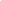 Óvodapedagógus BA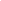 Óvodapedagógus BA német nemzetiségi szakirány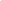 Tanító BA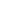 Tanító BA német nemzetiségi szakirány	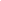 